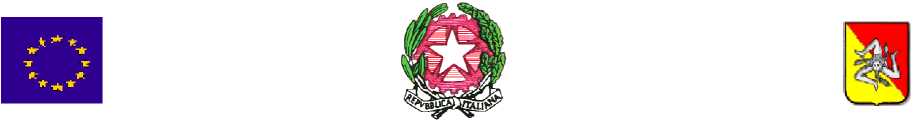 MINISTERO DELL'ISTRUZIONE E DEL MERITO
Istituto Comprensivo di Scuola dell'Infanzia, Primaria e Secondaria di 1° grado
“STEFANO PELLEGRINO”Scuola ad indirizzo musicale
91025 - C.da Madonna Alto Oliva s.n. -  M A R S A L A – (TP)C.F: 82006310815 - Cod. Mecc: TPIC82000E - Tel. 0923/756011
e-mail: tpic82000e@istruzione.it - sito web: www.icpellegrinomarsala.edu.it
e-mail di posta elettronica certificata: tpic82000e@pec.istruzione.itSCUOLA SECONDARIA DI PRIMO GRADOAnno Scolastico 2022/2023RELAZIONE FINALE DEL DOCENTECLASSE ……………..                                                                                       SEZ. ………………DOCENTE	DISCIPLINA/E	SITUAZIONE GENERALE DELLA CLASSE:Problematiche emerse nel corso dell'anno a livello di:Frequenza:	comportamento: 	interesse e partecipazione:…………………………..impegno in classe e a casa: 	problemi disciplinari:	SVOLGIMENTO DELLA PROGRAMMAZIONE:La programmazione è stata svolta completamenteLa programmazione è stata svolta parzialmente, per i seguenti motivi:…………………………………………………………………………………………………………………………………………………………………………………………………………………………………………………………………………………………………………………………………………………………………………………………………………………....METODOLOGIE UTILIZZATE/INNOVAZIONI METODOLOGICHE DIDATTICHE SPERIMENTATE:........................................................................................................................................................................................................................................................................................................................................................................................................................................................................................................................................................................................................................................................SUSSIDI UTILIZZATI:……………………………………………………………………………………………………………………………………………………………………………………………………………………………………………………………………………………………………………………………………………………………………………………………………………………………………………………………………………………………………………………………………………………SPAZI UTILIZZATI:………………………………………………………………………………………………………………………………………………………………………………………………………………………………………………………………………………………………………………………………STRUMENTI  UTILIZZATI  PER LE VERIFICHE:…………………………………………………………………………………………………………………………………………………………………………………………………………………………………………………………………………………………………………………………………………………………………………………………………………………………………………………………………………………………………………………………………………………………………………………………………………………………………………………………………………………………………………………………………………………………………………CRITERI UTILIZZATI PER LA VALUTAZIONE:…………………………………………………………………………………………………………………………………………………………………………………………………………………………………………………………………………………………………………………………………………………………………………………………………………………………………………………………………………………………………………………………………………………………………………………………………………………………………………………………………………………………………………………………………………………………………………DATA                                                                                                                  FIRMA